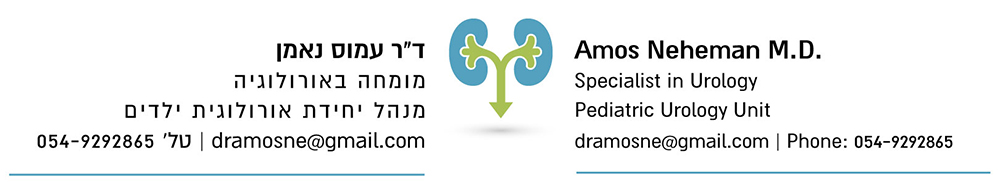 מזל טוב להורים, לתינוק ולכל המשפחה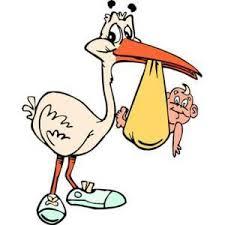 טופס מס 1שאלון רפואיפרטים דמוגרפייםשם פרטי:     	___________________________________________________שם משפחה: 	___________________________________________________ת.ז.:            	___________________________________________________תאריך לידה:	___________________________________________________שם האם:	___________________________________________________שם האב:	___________________________________________________כתובת:		___________________________________________________מספר טלפון: 	___________________________________________________ מספר נייד:	___________________________________________________מייל:	          ___________________________________________________היסטוריה מילדותיתמשקל לידה: 	___________________________________________________שבוע הלידה: 	___________________________________________________סוג לידה: וגינלי/קיסרי. אם הייתה לידה קיסרית מה הייתה הסיבה: ______________________________________________________________________________מומים מולדים ידועים שהתגלו במהלך ההיריון או אחרי לידה:_____________________רמות בילירובין (אם ידוע):____________________________________________אירועים מיוחדים סביב הליידה:_________________________________________מחלות הגורמים לנטייה לדימום בקרב בני המשפחה___________________________מחלות כבדיות בילוד או בבני המשפה:____________________________________אלרגיות במשפחה (g6pd):___________________________________________טופס מס' 2טופס הסכמה לביצוע ברית מילהברית המילה הינה ניתוח הכולל הסרת העורלה. בכל פעולה ניתוחית קיים פוטנציאל לסיבוכים. שיעור הסיבוכים הינו נמוך. בדרך כלל הסיבוכים הינם פשוטים וניתן לטפל בהם בקלות יחסית, ללא כל נזק לתינוק. קיימים מצבים בהם הברית לא תושלם, זאת כאשר מזהים מום מבני לא תקין בפין מסוג Hypospadias או עקמת משמעותית.דימום: דימום קל יכול להופיע בכל ברית: זהו למעשה גם חלק מהמצווה של ברית המילה (הקזת דם). דימום הדורש בדיקה חוזרת על ידי רופא מתרחש באחוז אחד מכל הבריתות.זיהום: כמעט בכל ברית אזור החתך נראה דביק ומופיעה עליו שכבה לבנה/ צהובה. זהו חלק מתהליך הריפוי. זיהום אמיתי קורה בפחות מאחת מכל 500 מילות.תוצאה קוסמטית: הסרת העורלה הינה ניתוח קוסמטי. לעיתים נדירות נחתך רק חלק קטן מהעורלה ולעיתים יש צורך לחזור על הניתוח. אבחנה של מצב זה ניתן לעשות רק מספר חודשים לאחר הברית. פגיעה בפין ובעטרה: סיבוך נדיר מאוד.כמעט בכל המקרים העטרה תראה סגלגלה ואף תדמם לאחר הברית, הדבר נובע כתוצאה של תהליך הפריה (הפרדת העורלה מהעטרה) המהווה חלק תקין מהברית.תגובה לזריקת האלחוש: יתכן שטף דם מקומי או תגובה אלרגית (נדיר).אני החתום מטה קראתי דף זה. הבנתי את הסיבוכים הפוטנציאליים הכרוכים בביצוע ברית מילה ונותן את הסכמתי לביצוע הפעולה.שם הילד: _________________________________שם ההורה / אפוטרופוס: _______________________ חתימה: __________________________________ תאריך: ___________________________________טופס מס' 3הכנה לבריתיש למסור לפני תחילת הפעולה את מסמכי השחרור מבית החולים כולל תוצאות כל         הבדיקות שנעשו.יש להביא עמכם:2 חיתולי בד3 טיטוליםנר אקמול (80 מ"ג) סירופ נובימול / סירופ אקמולימשחת EMLA – למריחה לפני הבריתמוצץמגבוניםמי סוכר (כפית סוכר אחת בכוס של 200 מ"ל מים פושרים)מריחת משחה מאלחשת: המשחה נקראת אמלה ((EMLA והיא ניתנת לרכישה בבית מרקחת ללא מרשם. יש למרוח את המשחה ע"פ ההנחיות הר"מ:שעה לפני הבריתבשכבה עבה ונדיבהיש למרוח על כל איבר המין, העורלה (אם ניתן גם בחלק הפנימי שלה) בסיס הפין בקוטר 1 ס"מלמניעה של ספיגת המשחה בטיטול יש לכסות את החלק הפנימי של הטיטול בפיסה של ניילון נצמד (עטיף ניילון) בגודל של כ – 20X20 ס"מ.אוכל: ניתן להאכיל את התינוק עד חצי שעה לפני הברית.בגדים: כדאי להביא בגדים שכוללים שני חלקים של מכנסיים וחולצה (לא חליפה אחת). רצוי להביא בגדים להחלפה.טופס מס' 4טיפול לאחר הבריתרחצה: ניתן להתחיל לרחוץ את התינוק כ – 24 שעות אחרי הברית.משחת ויטהמרפאן / ביפנטאן פלוס:  עם כל החלפת חיתול למשך 7 ימים.כאב: לתת משככי כאבים (נובימול / אקמול) כל 6 שעות עד לבוקר שלמחרת הברית. דימום: דימום קל (מתבטא בטיפות דם על החיתול) הינו תופעה נורמאלית במשך מספר ימים. דימום משמעותי (דימום פעיל מאיזור הברית) מחייב דיווח מידי למרפאה.ד"ר עמוס נאמןמומחה באורולוגיהמנהל יחידת אורולוגית ילדיםמס' רישיון: 31728מס רישיון מומחה: 22380